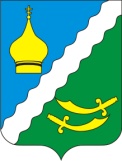 РОССИЙСКАЯ ФЕДЕРАЦИЯРОСТОВСКАЯ  ОБЛАСТЬМАТВЕЕВО-КУРГАНСКИЙ РАЙОНМУНИЦИПАЛЬНОЕ ОБРАЗОВАНИЕ«МАТВЕЕВО-КУРГАНСКОЕ СЕЛЬСКОЕ ПОСЕЛЕНИЕ»АДМИНИСТРАЦИЯ МАТВЕЕВО-КУРГАНСКОГО СЕЛЬСКОГО ПОСЕЛЕНИЯПОСТАНОВЛЕНИЕ В соответствии с Федеральным законом от 06.10.2003 №131-ФЗ «Об общих принципах организации местного самоуправления в Российской Федерации», в целях приведения  нормативных правовых актов Администрации сельского поселения в соответствие с действующим  законодательством,ПОСТАНОВЛЯЮ:          1. В  приложении  постановления Администрации Матвеево-Курганского сельского поселения  «Об утверждении административного регламента  предоставления муниципальной услуги «Предоставление земельного участка в собственность бесплатно»  от 24.12.2018 №249, внести следующие изменения и дополнения:         1.1. абзац 3 пункта 2.4. раздела 2 изложить в новой редакции:         «При обращении членов некоммерческих организаций, созданных до 1 января 2019 года для ведения садоводства, огородничества или дачного хозяйства, и членов садоводческих или огороднических некоммерческих товариществ, созданных путем реорганизации таких некоммерческих организаций (независимо от даты вступления в члены указанных организаций) в отношении земельных участков, не отнесенных к имуществу общего пользования, образованных из земельного участка, предоставленного до дня вступления в силу Федерального закона от 25.10.2001 №137-ФЗ «О введении в действие Земельного кодекса РФ» (опубликован 07.11.2001), для ведения садоводства, огородничества или дачного хозяйства вышеуказанной некоммерческой организации либо иной организации, при которой была создана или организована такая некоммерческая организация либо  при обращении собственников земельных участков, расположенных в границах территории ведения гражданами садоводства или огородничества для собственных нужд, в отношении земельного участка общего пользования, который образован из земельного участка, предоставленного до дня вступления в силу Федерального закона от 25.10.2001 №137-ФЗ «О введении в действие Земельного кодекса РФ» (опубликован 07.11.2001), для ведения садоводства, огородничества или дачного хозяйства некоммерческой организации, с целью приобретения земельного участка общего пользования в общую долевую собственность пропорционально площади принадлежащих им земельных участков - 14 календарных дней»;         1.2. пункт 2.4 раздела 2 дополнить абзацем 4 следующего содержания:«При обращении граждан Российской Федерации, имеющих трех и более несовершеннолетних детей в целях бесплатного предоставления земельного участка в собственность для индивидуального жилищного строительства, предоставление такого земельного участка - 20 календарных дней»;         1.3. Приложение №1, к административному регламенту, изложить в редакции согласно приложению № 1;         1.4. Приложения № 2, к административному регламенту, изложить в редакции согласно приложению № 2.         2. Постановление Администрации Матвеево-Курганского сельского поселения «О внесении изменений в Постановление Администрации Матвеево-Курганского сельского поселения №249 от 24.12.2018г» №158 от 05.12.2019г признать утратившим силу.          3. Настоящее постановление вступает в силу со дня его официального опубликования в информационном бюллетене и на сайте Администрации Матвеево-Курганского сельского поселения в информационно-телекоммуникационной сети «Интернет».         4. Контроль за выполнением постановления оставляю за собой.Глава АдминистрацииМатвеево-Курганскогосельского поселения				                                          Г.В.ЩетковаПриложение №1к постановлению АдминистрацииМатвеево-Курганского сельского поселения № 11 от 21.02.2020 г.Приложение №1к административному регламенту предоставления муниципальной услуги «Предоставление земельного участка в собственность бесплатно»Исчерпывающий перечень документов, необходимых для предоставления муниципальной услугиПриложение №2 к постановлению АдминистрацииМатвеево-Курганского сельского поселения№ 11 от 21.02.2020гПриложение №2к административному регламенту предоставления муниципальной услуги «Предоставление земельного участка в собственность бесплатно»Исчерпывающий перечень документов, необходимых для предоставления муниципальной услуги, которые находятся в распоряжении государственных и муниципальных органов и организаций, и которые заявитель вправе предоставить«  21 »   февраля   2020 года    №  11         п. Матвеев КурганО внесении изменений и дополнений в Постановление Администрации Матвеево-Курганского сельского поселения № 249 от 24.12.2018г.№п/пНаименование документа1.Заявление – оригинал2.Документы, подтверждающие право заявителя на приобретение земельного участка без проведения торгов -  копии при предъявлении оригинала2.1. Для лиц, с которыми заключен договор о развитии застроенной территории2.1.1. Договор о развитии застроенной территории2.2. Для религиозных организаций, имеющих в собственности здания или сооружения религиозного или благотворительного назначения2.2.1. Документ, удостоверяющий (устанавливающий) права заявителя на здание, сооружение, если право на такое здание, сооружение не зарегистрировано в ЕГРН:2.2.1.1. Регистрационное удостоверение, выданное уполномоченным органом в порядке, установленном законодательством в месте его издания до момента создания Учреждения юстиции по муниципальной регистрации прав на недвижимое имущество и сделок с ним на территории Ростовской области (выданное организациями технической инвентаризации),2.2.1.2. Договор купли-продажи (удостоверенный нотариусом),2.2.1.3. Договор дарения (удостоверенный нотариусом),2.2.1.4. Договор мены (удостоверенный нотариусом),2.2.1.5. Решение суда о признании права на объект-с отметкой о регистрации в уполномоченном органе в порядке, установленном законодательством в месте его издания до момента создания Учреждения юстиции по муниципальной регистрации прав на недвижимое имущество и сделок с ним на территории Ростовской области2.2.2. Документ, удостоверяющий (устанавливающий) права заявителя на испрашиваемый земельный участок, если право на такой земельный участок не зарегистрировано в ЕГРН:2.2.2.1. Государственный акт на право пожизненного наследуемого владения (право постоянного (бессрочного) пользования землей (выданный исполнительным комитетом Совета народных депутатов),2.2.2.2. Договор на передачу земельного участка в постоянное (бессрочное) пользование (выданный исполнительным комитетом Совета народных депутатов)2.2.2.3. Свидетельство о праве бессрочного (постоянного) пользования землей (выданное земельным комитетом, исполнительным органом сельского (поселкового) Совета народных депутатов)2.2.2.4. Договор аренды земельного участка, заключенный до момента создания Учреждения юстиции по муниципальной регистрации прав на недвижимое имущество и сделок с ним на территории Ростовской области (выданный земельным комитетом, администрацией МО)2.2.2.5. Решение суда2.2.2.6. Договор безвозмездного пользования земельным участком (выданный исполнительным комитетом Совета народных депутатов, администрацией МО)2.2.3. Сообщение заявителя (заявителей), содержащее перечень всех зданий, сооружений, расположенных на испрашиваемом земельном участке, с указанием их кадастровых (условных, инвентарных) номеров и адресных ориентиров - оригинал2.3. Для лица, уполномоченного на подачу заявления решением общего собрания членов садоводческого некоммерческого товарищества (далее СНТ)  или огороднического некоммерческого товарищества (далее ОНТ) , предоставление земельного участка общего назначения, расположенного в границах территории ведения гражданами садоводства или огородничества для собственных нужд, в общую долевую собственность лицам2.3.1. Решение общего собрания членов СНТ или ОНТ о приобретении земельного участка общего назначения, расположенного в границах территории садоводства или огородничества, с указанием долей в праве долевой собственности каждого собственника земельного участка: выписка из протокола общего собрания членов СНТ или ОНТ о приобретении земельного участка2.4 Для гражданина, работающего по основному месту работы в муниципальном образовании по специальности, которые определены законом субъекта Российской Федерации, которому земельный участок предоставлен в безвозмездное пользование на срок не более чем шесть  лет для индивидуального жилищного строительства или  ведения личного подсобного хозяйства, расположенный в муниципальном образовании, определенном законом субъекта Российской Федерации  2.4.1. Приказ о приеме на работу2.4.2. Выписка из трудовой книжки или2.4.3. Трудовой договор (контракт)2.5. Для граждан, имеющих трех и более детей 2.5.1. Документы, подтверждающие изменение обстоятельств, послуживших основанием для постановки на учет в целях бесплатного предоставления земельного участка в собственность (изменения количественного состава семьи) - копия при предъявлении оригинала либо копия, заверенная в установленном порядке2.5.1.1. Свидетельство о рождении ребенка2.5.1.2. Свидетельство о смерти2.5.1.3. Сведения о регистрации по месту пребывания или по месту жительства заявителя и лиц, зарегистрированных или пребывающих по одному адресу с заявителем в декларативном порядке - оригинал2.6. При обращении членов садоводческого или огороднического некоммерческого  товарищества (в отношении земельных участков, не отнесенных к имуществу общего пользования, образованных из земельного участка, предоставленного до дня вступления в силу Федерального закона 25.10.2001 №137-ФЗ (10.11.2001) для ведения садоводства, огородничества или дачного хозяйства) 2.6.1. Документы, подтверждающие право на приобретение земельного участка, установленные законодательством Российской Федерации:2.6.1.1. Схема расположения земельного участка на кадастровом плане территории, подготовленная гражданином (в случае отсутствия утвержденного проекта межевания территории, в границах которой расположен земельный участок, проекта организации и застройки территории некоммерческого объединения граждан либо при отсутствии описания местоположения границ такого земельного участка в государственном кадастре недвижимости) - оригинал2.6.1.2. Протокол общего собрания членов СНТ или ОНТ (собрания уполномоченных) о распределении земельных участков между членами указанного объединения, иной устанавливающий распределение земельных участков в этом объединении документ или выписка из указанного протокола или указанного документа:выписка из протокола общего собрания некоммерческой организации (о распределении земельных участков между членами объединения) - Если ранее ни один из членов некоммерческого объединения граждан не обращался с заявлением о предоставлении земельного участка в собственность:2.6.1.3. Документ, удостоверяющий (устанавливающий) права заявителя на испрашиваемый земельный участок, если право на такой земельный участок не зарегистрировано в ЕГРН:2.6.1.3.1 Государственный акт на право пожизненного наследуемого владения (право постоянного (бессрочного) пользования землей (выданный исполнительным комитетом Совета народных депутатов),2.6.1.3.2. Свидетельство о праве бессрочного (постоянного) пользования землей (выданное земельным комитетом, исполнительным органом сельского (поселкового) Совета народных депутатов),2.6.1.3.3. Договор аренды земельного участка, заключенный до момента создания Учреждения юстиции по муниципальной регистрации прав на недвижимое имущество и сделок с ним на территории Ростовской области (выданный земельным комитетом, администрацией МО) 2.6.1.3.4. Решение исполнительного комитета о предоставлении земельного участка (выданное исполнительным комитетом Совета народных депутатов) 2.6.1.3.5. Акт органа местного самоуправления о предоставлении земельного участка, переданный на постоянное хранение в муниципальный архив Если ранее ни один из членов некоммерческого объединения граждан не обращался с заявлением о предоставлении земельного участка в собственность:2.7. При обращении СНТ или ОНТ (в отношении земельных участков, относящихся к имуществу общего пользования, образованных из земельного участка, предоставленного до дня вступления в силу Федерального закона 25.10.2001 №137-ФЗ (10.11.2001) для ведения садоводства, огородничества или дачного хозяйства) 2.7.1. Документы, подтверждающие право на приобретение земельного участка, установленные законодательством Российской Федерации:2.7.1.1 Схема расположения земельного участка на кадастровом плане территории, подготовленная гражданином (в случае отсутствия утвержденного проекта межевания территории, в границах которой расположен земельный участок, проекта организации и застройки территории некоммерческого объединения граждан либо при отсутствии описания местоположения границ такого земельного участка в государственном кадастре недвижимости) – оригинал2.7.1.2. Выписка из решения общего собрания членов СНТ или ОНТ (собрания уполномоченных) о приобретении земельного участка, относящегося к имуществу общего пользования, в собственность объединения:выписка из протокола общего собрания некоммерческой организации (о приобретении земельного участка, относящегося к имуществу общего пользования, в собственность объединения) 2.7.1.3. Выписка из решения общего собрания членов некоммерческого товарищества (собрания уполномоченных), в соответствии с которым заявитель был уполномочен на подачу заявления  2.7.2. Документ, удостоверяющий (устанавливающий) права заявителя на испрашиваемый земельный участок, если право на такой земельный участок не зарегистрировано в ЕГРН:2.7.2.1. Государственный акт на право пожизненного наследуемого владения (право постоянного (бессрочного) пользования землей (выданный исполнительным комитетом Совета народных депутатов)2.7.2.2.Свидетельство о праве бессрочного (постоянного) пользования землей (выданное земельным комитетом, исполнительным органом сельского (поселкового) Совета народных депутатов)2.7.2.3. Договор аренды земельного участка, заключенный до момента создания Учреждения юстиции по муниципальной регистрации прав на недвижимое имущество и сделок с ним на территории Ростовской области (выданный земельным комитетом, администрацией МО)2.7.2.4. Решение исполнительного комитета о предоставлении земельного участка (выданное исполнительным комитетом Совета народных депутатов)2.7.2.5. Акт органа местного самоуправления о предоставлении земельного участка, переданный на постоянное хранение в муниципальный архив2.8. При обращении гражданина РФ в отношении земельного участка, который находится в его фактическом пользовании, если на таком земельном участке расположен жилой дом, право собственности на который возникло у гражданина до дня введения в действие Земельного кодекса РФ (30.10.2001) либо после дня введения его в действие, при условии, что право собственности на жилой дом перешло к гражданину в порядке наследования и право собственности наследодателя на жилой дом возникло до дня введения в действие Земельного кодекса РФ 2.8.1 Документ, подтверждающий право собственности на жилой дом, находящийся на фактически используемом земельном участке, которое возникло у гражданина до дня введения в действие Земельного кодекса РФ (для граждан РФ):2.8.1.1. Регистрационное удостоверение, выданное уполномоченным органом в порядке, установленном законодательством в месте его издания до момента создания Учреждения юстиции по муниципальной регистрации прав на недвижимое имущество и сделок с ним на территории Ростовской области (выданное организациями технической инвентаризации)2.8.1.2. Договор купли-продажи (удостоверенный нотариусом)2.8.1.3. Договор дарения (удостоверенный нотариусом)2.8.1.4. Договор мены (удостоверенный нотариусом)2.8.1.5. Договор ренты (удостоверенный нотариусом)2.8.1.6. Договор пожизненного содержания с иждивением (удостоверенный нотариусом)2.8.1.7. Решение суда о признании права на объект2.8.1.8. Свидетельство о праве на наследство по закону (выданное нотариусом)2.8.1.9. Свидетельство о праве на наследство по завещанию (выданное нотариусом)или2.8.2. Документ, подтверждающий право собственности на жилой дом, находящийся на фактически используемом земельном участке, которое возникло у гражданина после дня введения Земельного кодекса РФ в действие, при условии, что право собственности на жилой дом перешло к гражданину в порядке наследования и право собственности наследодателя на жилой дом возникло до дня введения в действие Земельного кодекса РФ (для физических лиц):2.8.2.1. Решение суда о признании права на объект2.8.2.2. Свидетельство о праве на наследство по закону (выданное нотариусом) 2.8.2.3. Свидетельство о праве на наследство по завещанию (выданное нотариусом) - с отметкой о регистрации в уполномоченном органе в порядке, установленном законодательством в месте его издания 2.9. Для общероссийских общественных организаций инвалидов и организаций, единственными учредителями которых являются общероссийские общественные организации инвалидов, имеющих в собственности здания, сооружения на день введения в действие Земельного кодекса РФ (30.10.2001) 2.9.1. Документ, удостоверяющий (устанавливающий) права заявителя на здание, сооружение, если право на такое здание, сооружение не зарегистрировано в ЕГРН:2.9.1.1. Регистрационное удостоверение, выданное уполномоченным органом в порядке, установленном законодательством в месте его издания до момента создания Учреждения юстиции по муниципальной регистрации прав на недвижимое имущество и сделок с ним на территории Ростовской области (выданное организациями технической инвентаризации) 2.9.1.2. Договор купли-продажи (удостоверенный нотариусом)2.9.1.3. Договор дарения (удостоверенный нотариусом)2.9.1.4. Договор мены (удостоверенный нотариусом) 2.9.1.5. Решение суда о признании права на объект оригинала – с отметкой о регистрации в уполномоченном органе в порядке, установленном законодательством в месте его издания до момента создания Учреждения юстиции по муниципальной регистрации прав на недвижимое имущество и сделок с ним на территории Ростовской области2.10. Для Героев Советского Союза, Героев Российской Федерации и полных кавалеров ордена Славы, Героев Социалистического Труда, Героев Труда Российской Федерации, полных кавалеров ордена Трудовой Славы (в отношении земельных участков для индивидуального жилищного строительства, дачного строительства, ведения личного подсобного хозяйства, садоводства и огородничества) 2.10.1 Удостоверение2.11. Для предоставления религиозной организации земельного участка на праве постоянного (бессрочного) пользования и предназначенного для сельскохозяйственного производства, этой организации в случаях, предусмотренных законами субъектов Российской Федерации2.11.1. Документ, удостоверяющий (устанавливающий) права заявителя на испрашиваемый земельный участок, если право на такой земельный участок не зарегистрировано в ЕГРН:2.11.1.1. Государственный акт на право пожизненного наследуемого владения (право постоянного (бессрочного) пользования землей (выданный исполнительным комитетом Совета народных депутатов),2.11.1.2. Договор на передачу земельного участка в постоянное (бессрочное) пользование (выданный исполнительным комитетом Совета народных депутатов)2.11.1.3. Свидетельство о праве бессрочного (постоянного) пользования землей (выданное земельным комитетом, исполнительным органом сельского (поселкового) Совета народных депутатов)2.11.1.4. Договор аренды земельного участка, заключенный до момента создания Учреждения юстиции по муниципальной регистрации прав на недвижимое имущество и сделок с ним на территории Ростовской области (выданный земельным комитетом, администрацией МО)2.11.1.5. Решение суда -копия3.Документ, удостоверяющий личность заявителя, являющегося физическим лицом – копия при предъявлении оригинала3.1. Паспорт гражданина Российской Федерации, удостоверяющий личность гражданина Российской Федерации на территории Российской Федерации (для граждан Российской Федерации) 3.2. Временное удостоверение личности (для граждан Российской Федерации) 4.Документ, подтверждающий полномочия представителя заявителя, в случае, если с заявлением о предоставлении земельного участка обращается представитель заявителя - копия при предъявлении оригинала4.1. Для представителей физического лица:4.1.1. Доверенность, оформленная в установленном законом порядке, на представление интересов заявителя 4.1.2. Свидетельство о рождении4.1.3. Акт органа опеки и попечительства о назначении опекуна или попечителя4.2. Для представителей юридического лица: 4.2.1. Доверенность, оформленная в установленном законом порядке, на представление интересов заявителя4.2.2. Определение арбитражного суда о введении внешнего управления и назначении внешнего управляющего (для организации, в отношении которой введена процедура внешнего управления)№п/пНаименование документа1.Выписка из ЕГРЮЛ  о юридическом лице, являющемся заявителем – оригинал2.Выписка из ЕГРН об объекте недвижимости (об испрашиваемом земельном участке)  - оригинал3.Утвержденный проект планировки и утвержденный проект межевания территории – копия при  предъявлении оригинала4.Выписка из ЕГРН об объекте недвижимости (о здании и (или) сооружении, расположенном(ых) на испрашиваемом земельном участке) - оригинал5.Проект организации и застройки территории некоммерческого товарищества (в случае отсутствия утвержденного проекта межевания территории)6.Выписка из ЕГРЮЛ в отношении СНТ или ОНТ - оригинал